ISCRIZIONE AL SERVIZIO MENSA SCOLASTICA  SCUOLA SECONDARIA DI PRIMO GRADO   Il sottoscritto _______________________________________C.F.: _______________________residente in ____________________________________________________________________in via ____________________________________________n. ________Tel.________________Cellulare ________________________e-mail _________________________________________genitore dell’alunno/a ____________________________________________________________nato/a ___________________________il __________________C.F._______________________iscritto/a per l’anno scolastico ___________ alla SCUOLA SECONDARIA DI PRIMO GRADO.classe ______sezione____, VISTO IL COSTO DEL SERVIZIO VISTO IL COSTO DELLA TASSA DI ISCRIZIONEPRESA VISIONE DELLA CARTA DEI SERVIZI DI REFEZIONE SCOLASTICACHIEDEche il proprio figlio/a possa usufruire del servizio di refezione scolastica:Sotto il Monte Giovanni XXIII, _______________       FIRMA __________________________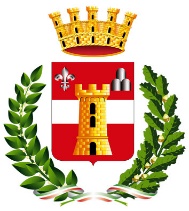 CITTÀ DI SOTTO IL MONTE GIOVANNI XXIIIProvincia di BergamoPiazza Mater et Magistra n. 1 – 24039 – Sotto il Monte Giovanni XXIIIserviziscolastici@comune.sottoilmontegiovannixxiii.bg.it 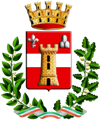 LUNEDI’MERCOLEDI’GIOVEDI’